BANDO     di   CONCORSO Partecipano autori con opere a tema  libero, purché, inedite, mai premiate e mai segnalate in altri concorsi.  Il Premio Poesia Città di Parabiago comprende due sezioni: Sezione A - Poesia in lingua italiana. 
Sezione B - Poesia in lingua italiana per giovani talenti: B1  Scuola primaria; B2 Scuola secondaria di 1° grado; B3 Scuola secondaria di 2° grado; Le sezioni B sono esenti dal pagamento della quota di adesione. I partecipanti possono concorrere con un numero massimo di due composizioni poetiche. Non potranno partecipare i primi tre classificati alla sezione A dell’anno precedente. Di ogni opera dovranno essere inviate n. 1 originale e n. 7 copie – il tutto contenuto in un plico (busta grande) che  dovrà contenere: - una busta piccola con gli originali delle opere firmate, dati anagrafici, mail e telefono, - a parte, (sempre nella busta grande) - 7 copie completamente anonime delle poesie; oltre alla copia del versamento. Il tutto dovrà essere inviato con posta ordinaria alla Pro Loco Parabiago - Fermo Posta Casella Postale 10 -  Parabiago Centro - 20015 Parabiago MI – entro il 15 aprile 2017.     Si ricorda inoltre che, sullo stesso foglio originale della Poesia, l’autore, dovrà riportare la seguente dichiarazione:    "Dichiaro che la poesia da me presentata al concorso è opera di mia creazione personale, inedita, non premiata o segnalata in altri concorsi, né mai pubblicata.  Sono consapevole che false attestazioni si  configurino come  illecito perseguibile a norma di legge, e comportino l’esclusione di diritto dal concorso medesimo".5)  Le opere inviate non saranno restituite e diventeranno proprietà della Pro Loco Parabiago, che potrà disporne per ogni uso consentito. Saranno escluse di diritto, le opere inviate oltre il termine (fa fede il timbro postale) oltre alle opere che presentino offese, discriminazioni e volgarità.Le opere escluse non saranno restituite e non sarà resa la quota di iscrizione I nomi dei componenti la Giuria saranno resi noti, durante la cerimonia di premiazione che si terrà sabato 13 maggio 2017 alle ore  15.30,  presso la Sala Consiglio del Comune di Parabiago Piazza della Vittoria 7 a Parabiago.  I premi verranno assegnati ai primi tre classificati della sezione A e consisteranno in somme in denaro:                                                1^  classificato  €    700,00 
 2° classificato   €    400,00 
 3° classificato   €    300,00  Inoltre, sempre per la sezione A, sono previste targhe e diplomi su segnalazione della Giuria.Per la sezione B saranno assegnati premi al primo classificato di ogni ordine scolastico per € 200,oo cadauno oltre a diplomi su segnalazione della Giuria. 10) I premi in denaro, dovranno essere ritirati esclusivamente dai vincitori e non si accettano deleghe. L’assenza alla cerimonia di premiazione sarà ritenuta una rinuncia al premio.  I premiati ed i segnalati saranno preventivamente avvisati. 11) La Pro Loco Parabiago, organizzatrice del Premio e titolare delle opere inviate, si riserva la facoltà di pubblicare, a proprie spese un’antologia delle opere  inviate.  Per quanto non previsto dal presente Bando, valgono le deliberazioni della Giuria, il cui operato è insindacabile.  A tutti i premiati e segnalati verrà inviato, se richiesto, il verbale di premiazione. La partecipazione al concorso “Premio Poesia Città di Parabiago”  implica l’accettazione integrale ed insindacabile delle norme contenute nel presente Bando.La quota di partecipazione dovrà avvenire   con bonifico bancario: IBAN: IT81E0521633540000000001484  Oppure inserendo € 15 in contanti nella busta piccola.La PRO LOCO PARABIAGO opera sul territorio di questa laboriosa città dal 1987.  Non elencabili sono le iniziative che tutti gli anni questa associazione porta ai cittadini, ci sono eventi  come: Il Gran Galà, i mercatini degli hobbisti con Arte in Piazza, ovvero opere dell’ingegno e della fantasia per le edizioni dedicate alla Festa della Mamma,  della festa Patronale  e del Natale, inoltre, svolgiamo molte escursioni culturali su richiesta dei soci. Non manchiamo mai con il nostro stendardo alle iniziative istituzionali del Comune e, siamo sempre presenti ed a fianco delle altre associazioni territoriali. Negli ultimi anni ci siamo cimentati anche in manifestazione inusuali come Pompieropoli, per la gioia ed il divertimento dei bambini,  con la partecipazione dei Vigili del Fuoco, inoltre, la nostra presenza alle manifestazioni  Notte Bianca e Notte Rosa non passa inosservata perchè coloriamo la Città con i nostri gadget.I nostri soci hanno anche organizzato una animata palestra di ginnastica con istruttori specializzati. Numerose sono le iniziative natalizie, destinate ai bambini come lo spettacolo di magia presso la biblioteca, e la rappresentazione della natività con il  grande presepe in piazza e la distribuzione di bevande e panettone nella notte della Vigilia di Natale.Non ultimo lavoro, molto impegnativo, è la realizzazione di questo  Premio Poesia Città di Parabiago, che nella sua 25^ edizione ha visto aumentare notevolmente i partecipanti, portando questa  manifestazione a livello nazionale. Gli autori portano il nome di Parabiago in tutti i luoghi d’Italia e qualche volte anche oltralpe.Oltre ad essere soci Unpli, ogni nostra iniziativa trova lo stimato patrocinio dell’Amministrazione Comunale.Per informazioni: tel.  346 970 40 86 prolocoparabiago@gmail.comhttps://www.face book.com/ProLocoParabiago1988www.comune.parabiago.mi.it  home page – culturaLa  Pro Loco Parabiagocon il patrocinio dellaCittà di Parabiago (MI)                   indice la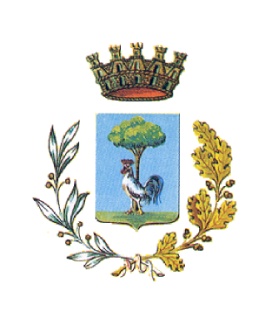 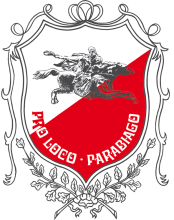                 25^  edizione  del                                 Premio Poesia “Città di Parabiago”***sabato 13 maggio 2017 ore 15,30sito della manifestazione: “Sala Consiliare del Comune di Parabiago”Piazza della Vittoria, 7 – Parabiago  (MI)